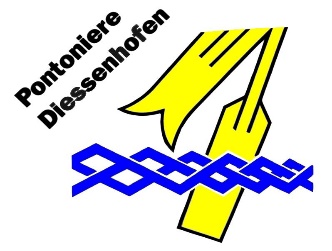 www.pontonierediessenhofen.chMedienmitteilungJungpontonierprüfung DiessenhofenVergangenen Sonntagmorgen fand die Jungpontonierprüfung in Diessenhofen statt.(nm) Bevor die Boote und Weidlinge aus dem Wasser genommen und gereinigt werden, mussten sich die jüngeren Vereinsmitglieder zum Saisonschluss noch ein letztes Mal beweisen.Um 08:30 Uhr am vergangenen Sonntag trafen sich die Diessenhofer Jungpontoniere im Vereinsdepot, wo auch die Prüfung stattfand. Insgesamt absolvierten 20 Personen die Prüfung und für zwei davon war es auch die letzte, da diese ab der kommenden Saison nicht mehr zu den Jungpontonieren zählen werden. Stolz dürfen die Pontoniere bekanntgeben, dass alle Teilnehmer am Sonntag die Prüfung bestanden haben. Zum Pontoniersport gehört nicht nur das manövrieren eines Bootes auf dem fließenden Wasser, sondern auch das beherrschen verschiedener Knoten und Seilbünden, die zur Befestigung dienen können oder bei unzähligen Bauten verwendet werden. Es gibt drei verschiedene Prüfungsstufen, die beim Vereinsdepot selbst durchgeführt werden. Im ersten Jahr muss der Prüfling wenige Knoten beherrschen und das Boot als Vorderfahrer mit einem Partner manövrieren können. Nach erfolgreichem Abschluss darf der zweite, bzw. der dritte Kurs absolviert werden. Im zweiten Jahr werden die Jungpontoniere alle acht Knoten können müssen und das Boot als Hinterfahrer mit einem Partner steuern. Der dritte Kurs kann jährlich wiederholt werden bis man das 21. Altersjahr erreicht hat. Zu allen Knoten müssen auch alle Seilbünde (Parallelbund und Gerüstbund) korrekt geschnürt werden. Um auch zu beweisen, dass man ein Boot steuern kann, muss der Teilnehmer einen 350kg schweren Weidling ohne Unterstützung sicher durch einen Parcours führen und dabei eine bestimmte Anzahl an Punkten erreichen.Bereits Jugendliche ab 14 Jahren vermögen einen Weidling selbst zu steuern, was eine hervorragende Leistung ist, die sich nicht nur durch hartes Training und Selbstdisziplin, sondern auch durch den geschätzten Teamgeist erreicht werden kann. Die Aktivmitglieder der Pontoniere Diessenhofen Gratulieren allen Jungpontonieren zur bestandenen Prüfung und freuen sich auf die nächste Rudersaison. Die Pontoniere Diessenhofen zählen rund 70 Aktivmitglieder, 20 Jungpontoniere und 300 Pas-sivmitglieder. Der Verein bezweckt in erster Linie die Pflege und Förderung des Wasserfahrens als Wassersport. Dieses Ziel soll erreicht werden durch regelmässige zielgerichtete Trainings, die Teilnahme an den schweizerischen Pontonierwettkämpfen, der Nachwuchsförderung an-lässlich von Jungpontonierkursen, Talfahrten und anderen Aktivitäten zugunsten der Öffentlich-keit.Basadingen, 22. September 2020	Pontoniere DiessenhofenFür weitere Auskünfte:Andreas Hanhart		Niklas MöckliPräsident		Stv. PressechefTel. 052 654 17 47		Tel. 052 657 53 57E-Mail: andi_hanhart@hotmail.com	     E-Mail: lenniz98@hotmail.com 			www.pontonierediessenhofen.ch